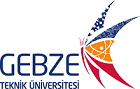 GEBZE TEKNİK ÜNİVERSİTESİETKİNLİK VE PROTOKOL BİRİMİKURUM İÇİ/KURUM DIŞIETKİNLİK ONAY FORMUEtkinlik Türü:           Panel     Konferans    Kongre     Sempozyum   Konser Proje Sunumu    Eğitim    Çalıştay       Diğer (Lütfen Açıklayınız)AÇIKLAMA: Etkinlik tarihinden en az 15 gün önce etkinlik onay formunun birimimize ulaşması gerekmektedir.Etkinliği Düzenleyen Birim:Etkinlik Adı:Etkinlik Yeri:Etkinlik Sorumlusu:İlgili Telefon ve e-Posta Bilgileri:Paydaşlar/Ortak Kurum ve Kuruluşlar:Etkinlik Dönemi:(Örnek: 2022-2023 Eğitim-Öğretim Yılı Güz/Bahar)Varsa Etkinliğe Katılacak Protokol:Etkinlik Başlangıç/Bitiş Tarihi ve Saati:Etkinliğin Amacı/Gerekçesi ve Katkısı:Katılımcı Sayısı:Etkinliğin Çıktıları: